昇揚展覽越南連鎖加盟/餐飲產業商務考察團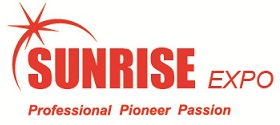 報名表注意事項:機位為個別票訂位艙等不同票價不同，需以實際報名訂位後回覆為主建議嚴重打呼者，請選擇單人房或自行找合宿人，若需代為安排合宿，將依報名順序協助安排合宿，最後報名無法順利找到合宿者，廠商需住宿單人房差額自行負擔報名同時請提供出國人之護照影本電子檔案請將報名表填妥後mail至sunriseexpo@sunriseexpo.com 或傳真至02-5555-7599本公司保證所有填寫資料均為真實且正確，如有不實或不正確之情事，自願被取消參加資格。公司印鑑：                                   負責人印鑑：                         報名日期 :公司名稱英文：英文：英文：英文：英文：英文：公司名稱中文：中文：中文：中文：中文：中文：公司地址                                                                   □同發票地址                                                                   □同發票地址                                                                   □同發票地址                                                                   □同發票地址                                                                   □同發票地址                                                                   □同發票地址公司電話公司傳真E-mail統編連絡人網址參團人員(1)中文姓名:              □男□女英文出生日期參團人員(1)房間需求: □單人房 □標準雙人房房間需求: □單人房 □標準雙人房指定室友:                    □代為安排指定室友:                    □代為安排指定室友:                    □代為安排指定室友:                    □代為安排參團人員(1)餐食需求: □素食  □水果餐餐食需求: □素食  □水果餐會員卡號:會員卡號:會員卡號:會員卡號:參團人員(1)護照號碼:護照號碼:手機號碼:手機號碼:手機號碼:手機號碼:參團人員(2)中文姓名:              □男□女英文出生日期參團人員(2)房間需求: □單人房 □標準雙人房房間需求: □單人房 □標準雙人房指定室友:                    □代為安排指定室友:                    □代為安排指定室友:                    □代為安排指定室友:                    □代為安排參團人員(2)餐食需求: □素食  □水果餐餐食需求: □素食  □水果餐會員卡號:會員卡號:會員卡號:會員卡號:參團人員(2)護照號碼:護照號碼:手機號碼:手機號碼:手機號碼:手機號碼:公司主要產品中文:中文:中文:中文:中文:中文: